Сотрудники>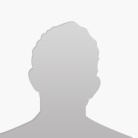 АдминистрацияЮдин Вадим Игоревич>Финансово-аналитический отдел>БухгалтерияНовикова Наталья Леонидовна>Контрактная служба>Отдел по ГО и ЧС>АХЧ>Амбулаторно-поликлиническая службаАкулина Екатерина Николаевна>Женская консультацияБелецкая Светлана Рудольфовна>ТравмпунктБабич Ирина Николаевна>ПоликлиникаГрачев Анатолий Ильич>Общеврачебная практикаБабкин Дмитрий Павлович>Отделение экспертизы временной нетрудоспособностиБендер Евгения Александровна>Стационар>Отделение кардиологииБикселеев Альберт Николаевич>Отделение терапииГильманова Юлия Юрьевна>Офтальмологическое отделениеКолесникова Елена Ивановна>Отолорингологическое отделениеГисс Надежда Анатольевна>Отделение челюстно-лицевой хирургииЛьвов Константин Владиславович>Отделение гнойной хирургии (гнойной остеологии)Гильманов Ринат Тимурович>Травматологическое отделениеАгалаков Максим Вячеславович>Нейрохирургическое отделениеАмосов Алексей Владимирович>Отделение неврологииГусев Вадим Венальевич>Хирургическое отделение (сочетанной травмы)Усатова Оксана Николаевна>Отделение анестезиологии-реанимации №1 (хирургическое)Костецкий Игорь Владимирович>Отделение анестезиологии-реанимации №2 (терапевтическое)Туханов Вадим Вадимович>Дневной стационарКостенецкая Елена Ивановна>Приёмное отделениеШемякина Татьяна Юрьевна>Операционный блокЖуравлев Андрей Андреевич>Хозрасчетное отделение>Отделение палат повышенной комфортностиШамкин Сергей Сергеевич>Лабораторно-диагностические службы>Отделение функциональной диагностикиПетухова Оксана Сергеевна>Отделение лучевой диагностикиМамонтова Юлия Евгеньевна>Отделение лабораторной диагностикиМатусевич Людмила Николаевна>Вспомогательные подразделения>Отдел контроля качества>Отдел медицинской статистики>Отдел эпидемиологии